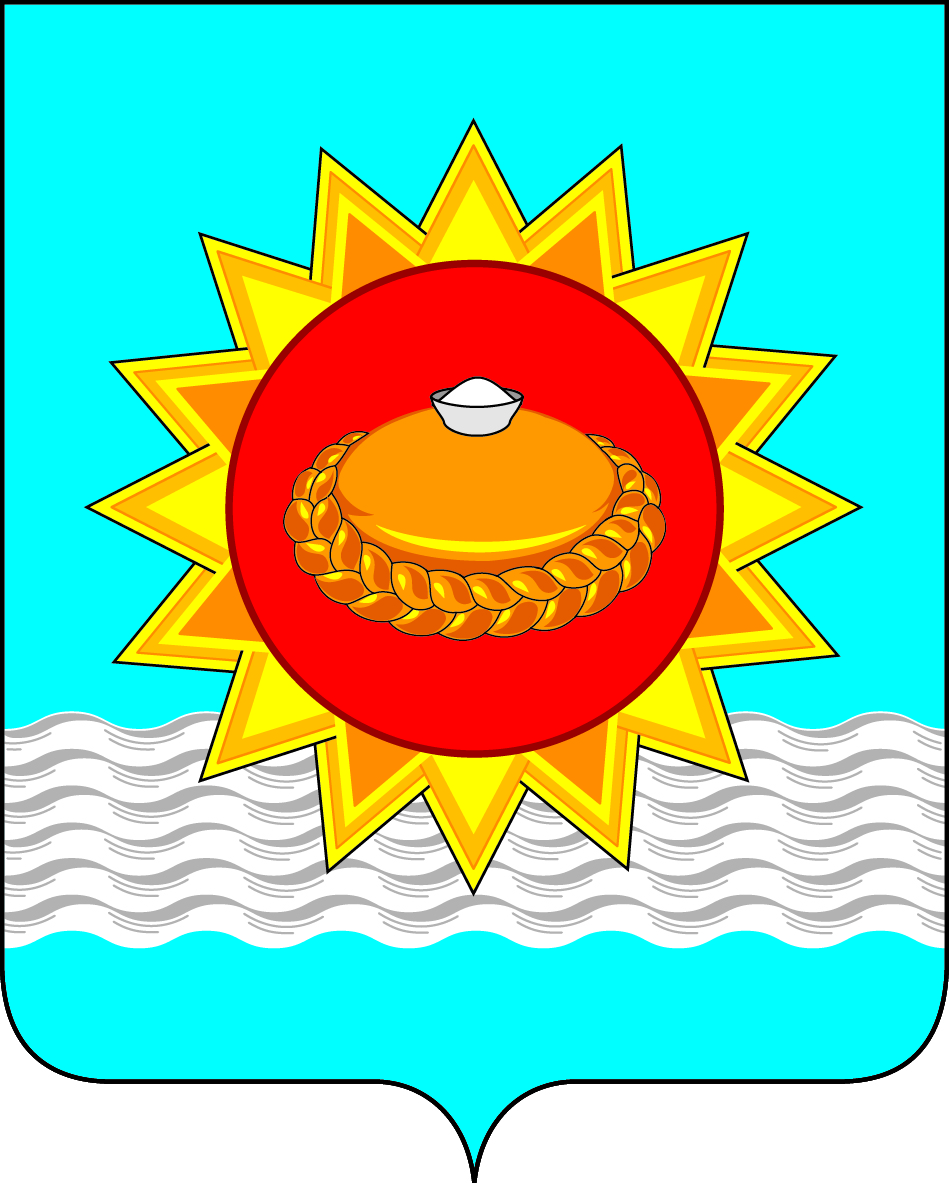 АДМИНИСТРАЦИЯ городского поселения Белореченского муниципального образования665479, Иркутская область, Усольский район, р.п. Белореченский, 100-В, тел./факс  (839543) 25-5-00, 25-3-01, E-mail: belorechenskoe@mail.ruОКПО 02818733, ОГРН 1053819034378, ИНН 3819015943/КПП385101001Информацияпо результатам общественного обсуждения проекта внесения изменений и дополнений в Правила благоустройства территории городского поселения Белореченского муниципального образования.р. п. Белореченский                                                                             13.04.2022г.          В соответствии с Федеральным законом от 06.10.2003 N 131-ФЗ «Об общих принципах организации местного самоуправления в Российской Федерации», согласно извещению от 11.03.2022г., в период со 11 марта по 11 апреля 2022 года Администрацией городского поселения Белореченского муниципального образования (далее – администрация) проводилось общественное обсуждение проекта внесения изменений и дополнений в Правила благоустройства территории городского поселения Белореченского муниципального образования.К 17 часам 00 мин 11 апреля 2022 года замечаний и предложений по проекту внесения изменений и дополнений в Правила благоустройства территории городского поселения Белореченского муниципального образования не поступило.  Решение администрации – утвердить размещенный проект внесения изменений и дополнений в Правила благоустройства территории городского поселения Белореченского муниципального образования без изменений. 	 